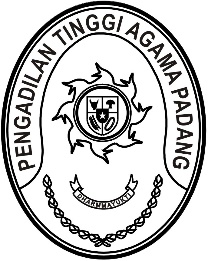 Nomor	:         /KPTA.W3-A/OT1.6/IX/2023	   12 Septermber 2023Lampiran	:  -Perihal	:	Undangan Rapat Monev Pencapaian Kinerja Bulan Agustus Yth. Wakil KetuaHakim Tinggi Pejabat Struktural dan Fungsional PTA Padang Pegawai PTA Padangdi PadangBersama ini kami mengundang saudara untuk mengikuti rapat Monev Pencapaian Kinerja Bulan Agustus Pengadilan Tinggi Agama Padang Triwulan II Tahun Anggaran 2023 yang akan yang akan dilaksanakan pada:Hari/Tanggal		: Selasa / 12 September 2023Jam 		: 10.00 WIB s.d. selesaiTempat	 :	 Command Center Pengadilan Tinggi Agama PadangJalan By Pass KM 24 Anak Air, Kota PadangAcara 	:Demikian disampaikan, atas kehadirannya diucapkan terima kasih.WassalamKetua,Pelmizar